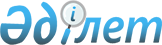 О внесении изменений в решение Алакольского районного маслихата от 25 декабря 2017 года № 24-5 "О бюджетах города Ушарал и сельских округов Алакольского района на 2018-2020 годы"Решение Алакольского районного маслихата Алматинской области от 5 марта 2018 года № 29-1. Зарегистрировано Департаментом юстиции Алматинской области 20 марта 2018 года № 4580
      В соответствии с пунктом 4 статьи 106 Бюджетного кодекса Республики Казахстан от 4 декабря 2008 года, подпунктом 1) пункта 1 статьи 6 Закона Республики Казахстан от 23 января 2001 года "О местном государственном управлении и самоуправлении в Республике Казахстан", Алакольский районный маслихат РЕШИЛ:
      1. Внести в решение Алакольского районного маслихата "О бюджетах города Ушарал и сельских округов Алакольского района на 2018-2020 годы" от 25 декабря 2017 года № 24-5 (зарегистрирован в Реестре государственной регистрации нормативных правовых актов № 4500, опубликован 01 февраля 2018 года в Эталонном контрольном банке нормативных правовых актов Республики Казахстан) следующие изменения:
      пункты 1, 2, 3, 4, 5, 6, 7, 8, 9, 10, 11, 12, 13 указанного решения изложить в новой редакции:
      "1. Утвердить бюджет города Ушарал на 2018-2020 годы, согласно приложениям 1, 2 и 3 к настоящему решению соответственно, в том числе на 2018 год в следующих объемах:
      1) доходы 217449 тысяч тенге, в том числе:
       налоговые поступления 185504 тысяча тенге;
       неналоговые поступления 0 тенге;
       поступления от продажи основного капитала 0 тенге;
       поступления трансфертов 31945 тысяч тенге, в том числе:
       целевые текущие трансферты 31945 тенге;
       целевые трансферты на развитие 0 тенге;
       субвенции 0 тенге;
      2) затраты 217449 тысяч тенге;
      3) чистое бюджетное кредитование 0 тенге, в том числе:
      бюджетные кредиты 0 тенге;
      погашение бюджетных кредитов 0 тенге;
      4) сальдо по операциям с финансовыми активами 0 тенге;
      5) дефицит (профицит) бюджета (-) 0 тенге;
      6) финансирование дефицита (использование профицита) бюджета 0 тенге.";
      "2. Утвердить бюджет Кабанбайского сельского округа на 2018-2020 годы, согласно приложениям 4, 5 и 6 к настоящему решению соответственно, в том числе на 2018 год в следующих объемах:
      1) доходы 99886 тысяч тенге, в том числе:
       налоговые поступления 25912 тысяча тенге;
       неналоговые поступления 0 тенге;
       поступления от продажи основного капитала 0 тенге;
       поступления трансфертов 73974 тысяч тенге, в том числе:
       целевые текущие трансферты 38170 тысяч тенге;
       целевые трансферты на развитие 0 тенге;
       субвенции 35804 тысяч тенге;
      2) затраты 99886 тысяч тенге;
      3) чистое бюджетное кредитование 0 тенге, в том числе:
      бюджетные кредиты 0 тенге;
      погашение бюджетных кредитов 0 тенге;
      4) сальдо по операциям с финансовыми активами 0 тенге;
      5) дефицит (профицит) бюджета (-) 0 тенге;
      6) финансирование дефицита (использование профицита) бюджета 0 тенге.";
      "3. Утвердить бюджет Бескольского сельского округа на 2018-2020 годы, согласно приложениям 7, 8 и 9 к настоящему решению соответственно, в том числе на 2018 год в следующих объемах:
      1) доходы 77383 тысячи тенге, в том числе:
       налоговые поступления 20287 тысяча тенге;
       неналоговые поступления 0 тенге;
       поступления от продажи основного капитала 0 тенге;
       поступления трансфертов 57096 тысячи тенге, в том числе:
       целевые текущие трансферты 22930 тысяч тенге;
       целевые трансферты на развитие 0 тенге;
       субвенции 34166 тысячи тенге;
      2) затраты 77383 тысячи тенге;
      3) чистое бюджетное кредитование 0 тенге, в том числе:
      бюджетные кредиты 0 тенге;
      погашение бюджетных кредитов 0 тенге;
      4) сальдо по операциям с финансовыми активами 0 тенге;
      5) дефицит (профицит) бюджета (-) 0 тенге;
      6) финансирование дефицита (использование профицита) бюджета 0 тенге.";
      "4. Утвердить бюджет Достыкского сельского округа на 2018-2020 годы, согласно приложениям 10, 11 и 12 к настоящему решению соответственно, в том числе на 2018 год в следующих объемах:
      1) доходы 120789 тысяч тенге, в том числе:
       налоговые поступления 17726 тысячи тенге;
       неналоговые поступления 0 тенге;
       поступления от продажи основного капитала 0 тенге;
       поступления трансфертов 103063 тысяч тенге, в том числе:
       целевые текущие трансферты 96312 тысяч тенге;
       целевые трансферты на развитие 0 тенге;
       субвенции 6751 тысячи тенге;
      2) затраты 120789 тысяч тенге;
      3) чистое бюджетное кредитование 0 тенге, в том числе:
      бюджетные кредиты 0 тенге;
      погашение бюджетных кредитов 0 тенге;
      4) сальдо по операциям с финансовыми активами 0 тенге;
      5) дефицит (профицит) бюджета (-) 0 тенге;
      6) финансирование дефицита (использование профицита) бюджета 0 тенге.";
      "5. Утвердить бюджет Ыргайтинского сельского округа на 2018-2020 годы, согласно приложениям 13, 14 и 15 к настоящему решению соответственно, в том числе на 2018 год в следующих объемах:
      1) доходы 59519 тысяч тенге, в том числе:
       налоговые поступления 8712 тысяча тенге;
       неналоговые поступления 0 тенге;
       поступления от продажи основного капитала 0 тенге;
       поступления трансфертов 50807 тысяч тенге, в том числе:
       целевые текущие трансферты 15375 тысяч тенге;
       целевые трансферты на развитие 0 тенге;
       субвенции 35432 тысячи тенге;
      2) затраты 59519 тысяч тенге;
      3) чистое бюджетное кредитование 0 тенге, в том числе:
      бюджетные кредиты 0 тенге;
      погашение бюджетных кредитов 0 тенге;
      4) сальдо по операциям с финансовыми активами 0 тенге;
      5) дефицит (профицит) бюджета (-) 0 тенге;
      6) финансирование дефицита (использование профицита) бюджета 0 тенге.";
      "6. Утвердить бюджет Теректинского сельского округа на 2018-2020 годы, согласно приложениям 16, 17 и 18 к настоящему решению соответственно, в том числе на 2018 год в следующих объемах:
      1) доходы 20259 тысяч тенге, в том числе:
       налоговые поступления 5203 тысяч тенге;
       неналоговые поступления 0 тенге;
       поступления от продажи основного капитала 0 тенге;
       поступления трансфертов 15056 тысячи тенге, в том числе:
       целевые текущие трансферты 0 тенге;
       целевые трансферты на развитие 0 тенге;
       субвенции 15056 тысячи тенге;
      2) затраты 20259 тысяч тенге;
      3) чистое бюджетное кредитование 0 тенге, в том числе:
      бюджетные кредиты 0 тенге;
      погашение бюджетных кредитов 0 тенге;
      4) сальдо по операциям с финансовыми активами 0 тенге;
      5) дефицит (профицит) бюджета (-) 0 тенге;
      6) финансирование дефицита (использование профицита) бюджета 0 тенге.";
      "7. Утвердить бюджет Жагатальского сельского округа на 2018-2020 годы, согласно приложениям 19, 20 и 21 к настоящему решению соответственно, в том числе на 2018 год в следующих объемах:
      1) доходы 17945 тысяч тенге, в том числе:
       налоговые поступления 3793 тысячи тенге;
       неналоговые поступления 0 тенге;
       поступления от продажи основного капитала 0 тенге;
       поступления трансфертов 14152 тысячи тенге, в том числе:
       целевые текущие трансферты 0 тенге;
       целевые трансферты на развитие 0 тенге;
       субвенции 14152 тысячи тенге;
      2) затраты 17945 тысяч тенге;
      3) чистое бюджетное кредитование 0 тенге, в том числе:
      бюджетные кредиты 0 тенге;
      погашение бюджетных кредитов 0 тенге;
      4) сальдо по операциям с финансовыми активами 0 тенге;
      5) дефицит (профицит) бюджета (-) 0 тенге;
      6) финансирование дефицита (использование профицита) бюджета 0 тенге.";
      "8. Утвердить бюджет Кольбайского сельского округа на 2018-2020 годы, согласно приложениям 22, 23 и 24 к настоящему решению соответственно, в том числе на 2018 год в следующих объемах:
      1) доходы 56668 тысяч тенге, в том числе:
       налоговые поступления 3715 тысяч тенге;
       неналоговые поступления 0 тенге;
       поступления от продажи основного капитала 0 тенге;
       поступления трансфертов 52953 тысяч тенге, в том числе:
       целевые текущие трансферты 35034 тысячи тенге;
       целевые трансферты на развитие 0 тенге;
       субвенции 17919 тысяч тенге;
      2) затраты 56668 тысяч тенге;
      3) чистое бюджетное кредитование 0 тенге, в том числе:
      бюджетные кредиты 0 тенге;
      погашение бюджетных кредитов 0 тенге;
      4) сальдо по операциям с финансовыми активами 0 тенге;
      5) дефицит (профицит) бюджета (-) 0 тенге;
      6) финансирование дефицита (использование профицита) бюджета 0 тенге.";
      "9. Утвердить бюджет Акжарского сельского округа на 2018-2020 годы, согласно приложениям 25, 26 и 27 к настоящему решению соответственно, в том числе на 2018 год в следующих объемах:
      1) доходы 60837 тысяч тенге, в том числе:
       налоговые поступления 2698 тысяча тенге;
       неналоговые поступления 0 тенге;
       поступления от продажи основного капитала 0 тенге;
       поступления трансфертов 58139 тысяч тенге, в том числе:
       целевые текущие трансферты 42436 тысяч тенге;
       целевые трансферты на развитие 0 тенге;
       субвенции 15703 тысяч тенге;
      2) затраты 60837 тысяч тенге;
      3) чистое бюджетное кредитование 0 тенге, в том числе:
      бюджетные кредиты 0 тенге;
      погашение бюджетных кредитов 0 тенге;
      4) сальдо по операциям с финансовыми активами 0 тенге;
      5) дефицит (профицит) бюджета (-) 0 тенге;
      6) финансирование дефицита (использование профицита) бюджета 0 тенге.";
      "10. Утвердить бюджет Жанаминского сельского округа на 2018-2020 годы, согласно приложениям 28, 29 и 30 к настоящему решению соответственно, в том числе на 2018 год в следующих объемах:
      1) доходы 17859 тысяч тенге, в том числе:
       налоговые поступления 2659 тысяч тенге;
       неналоговые поступления 0 тенге;
       поступления от продажи основного капитала 0 тенге;
       поступления трансфертов 15200 тысяч тенге, в том числе:
       целевые текущие трансферты 0 тенге;
       целевые трансферты на развитие 0 тенге;
       субвенции 15200 тысяч тенге;
      2) затраты 17859 тысяч тенге;
      3) чистое бюджетное кредитование 0 тенге, в том числе:
      бюджетные кредиты 0 тенге;
      погашение бюджетных кредитов 0 тенге;
      4) сальдо по операциям с финансовыми активами 0 тенге;
      5) дефицит (профицит) бюджета (-) 0 тенге;
      6) финансирование дефицита (использование профицита) бюджета 0 тенге.";
      "11. Утвердить бюджет Жыландинского сельского округа на 2018-2020 годы, согласно приложениям 31, 32 и 33 к настоящему решению соответственно, в том числе на 2018 год в следующих объемах:
      1) доходы 48738 тысяч тенге, в том числе:
       налоговые поступления 1806 тысяч тенге;
       неналоговые поступления 0 тенге;
       поступления от продажи основного капитала 0 тенге;
       поступления трансфертов 46932 тысячи тенге, в том числе:
       целевые текущие трансферты 31443 тысячи тенге;
       целевые трансферты на развитие 0 тенге;
       субвенции 15489 тысяч тенге;
      2) затраты 48738 тысяч тенге;
      3) чистое бюджетное кредитование 0 тенге, в том числе:
      бюджетные кредиты 0 тенге;
      погашение бюджетных кредитов 0 тенге;
      4) сальдо по операциям с финансовыми активами 0 тенге;
      5) дефицит (профицит) бюджета (-) 0 тенге;
      6) финансирование дефицита (использование профицита) бюджета 0 тенге.";
      "12. Утвердить бюджет Екпиндинского сельского округа на 2018-2020 годы, согласно приложениям 34, 35 и 36 к настоящему решению соответственно, в том числе на 2018 год в следующих объемах:
      1) доходы 40584 тысячи тенге, в том числе:
       налоговые поступления 1642 тысяч тенге;
       неналоговые поступления 0 тенге;
       поступления от продажи основного капитала 0 тенге;
       поступления трансфертов 38942 тысяч тенге, в том числе:
       целевые текущие трансферты 22510 тысяч тенге;
       целевые трансферты на развитие 0 тенге;
       субвенции 16432 тысяч тенге;
      2) затраты 40584 тысячи тенге;
      3) чистое бюджетное кредитование 0 тенге, в том числе:
      бюджетные кредиты 0 тенге;
      погашение бюджетных кредитов 0 тенге;
      4) сальдо по операциям с финансовыми активами 0 тенге;
      5) дефицит (профицит) бюджета (-) 0 тенге;
      6) финансирование дефицита (использование профицита) бюджета 0 тенге.";
      "13. Утвердить бюджет Токжайлауского сельского округа на 2018-2020 годы, согласно приложениям 37, 38 и 39 к настоящему решению соответственно, в том числе на 2018 год в следующих объемах:
      1) доходы 40795 тысяч тенге, в том числе:
       налоговые поступления 1228 тысяч тенге;
       неналоговые поступления 0 тенге;
       поступления от продажи основного капитала 0 тенге;
       поступления трансфертов 39567 тысяч тенге, в том числе:
       целевые текущие трансферты 22172 тысячи тенге;
       целевые трансферты на развитие 0 тенге;
       субвенции 17395 тысяч тенге;
      2) затраты 40795 тысяч тенге;
      3) чистое бюджетное кредитование 0 тенге, в том числе:
      бюджетные кредиты 0 тенге;
      погашение бюджетных кредитов 0 тенге;
      4) сальдо по операциям с финансовыми активами 0 тенге;
      5) дефицит (профицит) бюджета (-) 0 тенге;
      6) финансирование дефицита (использование профицита) бюджета 0 тенге.";
      2. Предусмотреть в бюджете города Ушарал на 2018 год объемы бюджетных изъятий в сумме 41613 тысячи тенге.
      3. Приложения 1, 4, 7, 10, 13, 16, 19, 22, 25, 28, 31, 34, 37 к указанному решению изложить в новой редакции согласно приложениям 1, 2, 3, 4, 5, 6, 7, 8, 9, 10, 11, 12, 13 к настоящему решению соответственно.
      4. Контроль за исполнением настоящего решения возложить на постоянную комиссию Алакольского районного маслихата "По депутатскому представительству, бюджета, экономики, соблюдению законности, правовой защите и связи с общественными организациями".
      5. Настоящее решение вводится действие с 1 января 2018 года. Бюджет города Ушарал на 2018 год Бюджет Кабанбайского сельского округа на 2018 год Бюджет Бескольского сельского округа на 2018 год Бюджет Достыкского сельского округа на 2018 год Бюджет Ыргайтинского сельского округа на 2018 год Бюджет Теректинского сельского округа на 2018 год Бюджет Жагаталского сельского округа на 2018 год Бюджет Кольбайского сельского округа на 2018 год Бюджет Акжарского сельского округа на 2018 год Бюджет Жанаминского сельского округа на 2018 год Бюджет Жыландинского сельского округа на 2018 год Бюджет Екпендинского сельского округа на 2018 год Бюджет Токжайлауского сельского округа на 2018 год
					© 2012. РГП на ПХВ «Институт законодательства и правовой информации Республики Казахстан» Министерства юстиции Республики Казахстан
				
      Председатель сессии Алакольского районного маслихата 

О. Ахметов

      Секретарь Алакольского районного маслихата 

С. Жабжанов
Приложение 1 к решению Алакольского районного маслихата от "05" марта 2018 года № 29-1 О внесений изменений в решение Алакольского районного маслихата от 25 декабря 2017 года № 24-5 "О бюджетах города Ушарал и сельских округов Алакольского района на 2018-2020 годы"Приложение 1 к решению Алакольского районного маслихата от "25" декабря 2017 года № 24-5 "О бюджетах города Ушарал и сельских округов Алакольского района на 2018-2020 годы"
Категория
Категория
Категория
Категория
Сумма

(тысяч тенге)
Класс
Класс
Класс
Сумма

(тысяч тенге)
Подкласс
 Наименование
І. Доходы
217 449
1
Налоговые поступления
185 504
01
Подоходный налог 
92 862
2
Индивидуальный подоходный налог
92 862
04
Hалоги на собственность
92 642
1
Налог на имущество 
2 065
3
Земельный налог
5 227
4
Hалог на транспортные средства
85 350
4
Поступления трансфертов 
31 945
02
Трансферты из вышестоящих органов государственного управления
31 945
3
Трансферты из районного (города областного значения ) бюджета
31 945
Функциональная группа
Функциональная группа
Функциональная группа
Функциональная группа
Функциональная группа
Сумма (тысяч тенге)
Функциональная подгруппа
Функциональная подгруппа
Функциональная подгруппа
Функциональная подгруппа
Сумма (тысяч тенге)
Администратор бюджетных программ
Администратор бюджетных программ
Администратор бюджетных программ
Сумма (тысяч тенге)
Программа
Программа
Сумма (тысяч тенге)
Наименование
Сумма (тысяч тенге)
ІІ. Затраты
217 449
01
Государственные услуги общего характера
31 392
1
Представительные, исполнительные и другие органы, выполняющие общие функции государственного управления
31 392
124
Аппарат акима города районного значения, поселка, села, сельского округа
31 392
001
Услуги по обеспечению деятельности акима города районного значения, поселка, села, сельского округа
30 892
022
Капитальные расходы государственного органа
500
04
Образование
74 185
1
Дошкольное воспитание и обучение
73 427
124
Аппарат акима города районного значения, поселка, села, сельского округа
73 427
004
Дошкольное воспитание и обучение и организация медицинского обслуживания в организациях дошкольного воспитания и обучения
73 427
2
Начальное, основное среднее и общее среднее образования
758
124
Аппарат акима города районного значения, поселка, села, сельского округа
758
005
Организация бесплатного подвоза учащихся до школы и обратно в сельской местности
758
07
Жилищно-коммунальное хозяйство
63 744
3
Благоустройство населенных пунктов
63 744
124
Аппарат акима города районного значения, поселка, села, сельского округа
63 744
008
Освешение улиц населенных пунктов
21 136
009
Обеспечение санитарии населенных пунктов
1 331
011
Благоустройство и озеленение населенных пунктов
41 277
12
Транспорт и коммуникации
6 515
1
Автомобильный транспорт
6 515
124
Аппарат акима города районного значения, поселка, села, сельского округа
6 515
013
Обеспечение функционирования автомобильных дорог в городах районного значения, поселках, селах, сельских округах
6 515
15
Трансферты
41 613
1
Трансферты
41 613
124
Аппарат акима города районного значения, поселка, села, сельского округа
41 613
043
Бюджетные изъятия
41 613
3.Чистое бюджетное кредитование 
0 
Бюджетные кредиты
0
Категория
Категория
Категория
Категория
 Сумма (тыс.тенге)
Класс
Класс
Наименование
 Сумма (тыс.тенге)
Подкласс
Подкласс
 Сумма (тыс.тенге)
5
Погашение бюджетных кредитов
0
01
Погашение бюджетных кредитов
0
1
Погашение бюджетных кредитов, выданных из государственного бюджета
0
Категория 
Категория 
Категория 
Категория 
Категория 
 

Сумма

(тыс.тенге)
Класс
Класс
Класс
Наименование
 

Сумма

(тыс.тенге)
Подкласс
Подкласс
Подкласс
 

Сумма

(тыс.тенге)
Специфика
Специфика
 

Сумма

(тыс.тенге)
4. Сальдо по операциям с финансовыми активами 
0
Приобретение финансовых активов 
0
13
Прочие
0
Категория
Категория
Категория
Категория
 

Сумма

(тыс.тенге)
Класс
Класс
Наименование
 

Сумма

(тыс.тенге)
Подкласс
Подкласс
 

Сумма

(тыс.тенге)
V. Дефицит (профицит) бюджета
0
VI. Финансирование дефицита (использование профицита) бюджета
0
7
Поступления займов
0
Функциональная группа
Функциональная группа
Функциональная группа
Функциональная группа
Функциональная группа
 

Сумма

(тыс.тенге)
Функциональная подгруппа
Функциональная подгруппа
Функциональная подгруппа
Функциональная подгруппа
 

Сумма

(тыс.тенге)
Администратор бюджетных программ
Администратор бюджетных программ
Администратор бюджетных программ
 

Сумма

(тыс.тенге)
Программа
Программа
 

Сумма

(тыс.тенге)
Наименование
 

Сумма

(тыс.тенге)
16
Погашение займов
0
1
Погашение займов
0
452
Отдел финансов района (города облостного значения)
0
008
Погашение долга местного исполнительного органа перед вышестоящим бюджетом 
0Приложение 2 к решению Алакольского районного маслихата от "05" марта 2018 года № 29-1 О внесений изменений в решение Алакольского районного маслихата от 25 декабря 2017 года № 24-5 "О бюджетах города Ушарал и сельских округов Алакольского района на 2018-2020 годы"Приложение 4 к решению Алакольского районного маслихата от "25" декабря 2017 года № 24-5 "О бюджетах города Ушарал и сельских округов Алакольского района на 2018-2020 годы"
Категория
Категория
Категория
Категория
Сумма

(тысяч тенге)
Класс
Класс
Класс
Сумма

(тысяч тенге)
Подкласс
 Наименование
І. Доходы
99 886
1
Налоговые поступления
25 912
01
Подоходный налог 
17 041
2
Индивидуальный подоходный налог
17 041
04
Hалоги на собственность
8 871
1
Налог на имущество 
174
3
Земельный налог
457
4
Hалог на транспортные средства
8 240
4
Поступления трансфертов 
73 974
02
Трансферты из вышестоящих органов государственного управления
73 974
3
Трансферты из районного (города областного значения) бюджета
73 974
Функциональная группа
Функциональная группа
Функциональная группа
Функциональная группа
Функциональная группа
Сумма (тысяч тенге)
Функциональная подгруппа
Функциональная подгруппа
Функциональная подгруппа
Функциональная подгруппа
Сумма (тысяч тенге)
Администратор бюджетных программ
Администратор бюджетных программ
Администратор бюджетных программ
Сумма (тысяч тенге)
Программа
Программа
Сумма (тысяч тенге)
Наименование
Сумма (тысяч тенге)
ІІ. Затраты
99 886
01
Государственные услуги общего характера
26 186
1
Представительные, исполнительные и другие органы, выполняющие общие функции государственного управления
26 186
124
Аппарат акима города районного значения, поселка, села, сельского округа
26 186
001
Услуги по обеспечению деятельности акима города районного значения, поселка, села, сельского округа
25 686
022
Капитальные расходы государственного органа
500
04
Образование
56 565
1
Дошкольное воспитание и обучение
55 359
124
Аппарат акима города районного значения, поселка, села, сельского округа
55 359
004
Дошкольное воспитание и обучение и организация медицинского обслуживания в организациях дошкольного воспитания и обучения
55 359
2
Начальное, основное среднее и общее среднее образования
1 206
124
Аппарат акима города районного значения, поселка, села, сельского округа
1 206
005
Организация бесплатного подвоза учащихся до школы и обратно в сельской местности
1 206
07
Жилищно-коммунальное хозяйство
3 209
3
Благоустройство населенных пунктов
3 209
124
Аппарат акима города районного значения, поселка, села, сельского округа
3 209
008
Освешение улиц населенных пунктов
2 129
009
Обеспечение санитарии населенных пунктов
390
011
Благоустройство и озеленение населенных пунктов
690
12
Транспорт и коммуникации
2 926
1
Автомобильный транспорт
2 926
124
Аппарат акима города районного значения, поселка, села, сельского округа
2 926
013
Обеспечение функционирования автомобильных дорог в городах районного значения, поселках, селах, сельских округах
2 926
13
Прочие
11 000
124
Аппарат акима города районного значения, поселка, села, сельского округа
11 000
040
Реализация мероприятий решение вопросов обустройства сельских населенных пунктов в реализацию мер по содействию экономическому развитию регионов в рамках Программы развитие регионов до 2020 года
11 000
3.Чистое бюджетное кредитование 
0 
Бюджетные кредиты
0
Категория
Категория
Категория
Категория
 Сумма (тыс.тенге)
Класс
Класс
Наименование
 Сумма (тыс.тенге)
Подкласс
Подкласс
 Сумма (тыс.тенге)
5
Погашение бюджетных кредитов
0
01
Погашение бюджетных кредитов
0
1
Погашение бюджетных кредитов, выданных из государственного бюджета
0
Категория 
Категория 
Категория 
Категория 
Категория 
 

Сумма

(тыс.тенге)
Класс
Класс
Класс
Наименование
 

Сумма

(тыс.тенге)
Подкласс
Подкласс
Подкласс
 

Сумма

(тыс.тенге)
Специфика
Специфика
 

Сумма

(тыс.тенге)
4. Сальдо по операциям с финансовыми активами 
0
Приобретение финансовых активов 
0
13
Прочие
0
Категория
Категория
Категория
Категория
 

Сумма

(тыс.тенге)
Класс
Класс
Наименование
 

Сумма

(тыс.тенге)
Подкласс
Подкласс
 

Сумма

(тыс.тенге)
V. Дефицит (профицит) бюджета
0
VI. Финансирование дефицита (использование профицита) бюджета
0
7
Поступления займов
0
Функциональная группа
Функциональная группа
Функциональная группа
Функциональная группа
Функциональная группа
 

Сумма

(тыс.тенге)
Функциональная подгруппа
Функциональная подгруппа
Функциональная подгруппа
Функциональная подгруппа
 

Сумма

(тыс.тенге)
Администратор бюджетных программ
Администратор бюджетных программ
Администратор бюджетных программ
 

Сумма

(тыс.тенге)
Программа
Программа
 

Сумма

(тыс.тенге)
Наименование
 

Сумма

(тыс.тенге)
16
Погашение займов
0
1
Погашение займов
0
452
Отдел финансов района (города облостного значения)
0
008
Погашение долга местного исполнительного органа перед вышестоящим бюджетом 
0Приложение 3 к решению Алакольского районного маслихата от "05" марта 2018 года № 29-1 О внесений изменений в решение Алакольского районного маслихата от 25 декабря 2017 года № 24-5 "О бюджетах города Ушарал и сельских округов Алакольского района на 2018-2020 годы"Приложение 7 к решению Алакольского районного маслихата от "25" декабря 2017 года № 24-5 "О бюджетах города Ушарал и сельских округов Алакольского района на 2018-2020 годы"
Категория
Категория
Категория
Категория
Сумма

(тысяч тенге)
Класс
Класс
Класс
Сумма

(тысяч тенге)
Подкласс
 Наименование
І. Доходы
77 383
1
Налоговые поступления
20 287
01
Подоходный налог 
8 050
2
Индивидуальный подоходный налог
8 050
04
Hалоги на собственность
12 237
1
Налог на имущество 
185
3
Земельный налог
521
4
Hалог на транспортные средства
11 531
4
Поступления трансфертов 
57 096
02
Трансферты из вышестоящих органов государственного управления
57 096
3
Трансферты из районного (города областного значения) бюджета
57 096
Функциональная группа
Функциональная группа
Функциональная группа
Функциональная группа
Функциональная группа
Сумма (тысяч тенге)
Функциональная подгруппа
Функциональная подгруппа
Функциональная подгруппа
Функциональная подгруппа
Сумма (тысяч тенге)
Администратор бюджетных программ
Администратор бюджетных программ
Администратор бюджетных программ
Сумма (тысяч тенге)
Программа
Программа
Сумма (тысяч тенге)
Наименование
Сумма (тысяч тенге)
ІІ. Затраты
77 383
01
Государственные услуги общего характера
23 713
1
Представительные, исполнительные и другие органы, выполняющие общие функции государственного управления
23 713
124
Аппарат акима города районного значения, поселка, села, сельского округа
23 713
001
Услуги по обеспечению деятельности акима города районного значения, поселка, села, сельского округа
23 213
022
Капитальные расходы государственного органа
500
04
Образование
48 523
1
Дошкольное воспитание и обучение
47 863
124
Аппарат акима города районного значения, поселка, села, сельского округа
47 863
004
Дошкольное воспитание и обучение и организация медицинского обслуживания в организациях дошкольного воспитания и обучения
47 863
2
Начальное, основное среднее и общее среднее образования
660
124
Аппарат акима города районного значения, поселка, села, сельского округа
660
005
Организация бесплатного подвоза учащихся до школы и обратно в сельской местности
660
07
Жилищно-коммунальное хозяйство
2 709
3
Благоустройство населенных пунктов
2 709
124
Аппарат акима города районного значения, поселка, села, сельского округа
2 709
008
Освешение улиц населенных пунктов
1 220
009
Обеспечение санитарии населенных пунктов
747
011
Благоустройство и озеленение населенных пунктов
742
12
Транспорт и коммуникации
2 438
1
Автомобильный транспорт
2 438
124
Аппарат акима города районного значения, поселка, села, сельского округа
2 438
013
Обеспечение функционирования автомобильных дорог в городах районного значения, поселках, селах, сельских округах
2 438
3.Чистое бюджетное кредитование 
0 
Бюджетные кредиты
0
Категория
Категория
Категория
Категория
 Сумма (тыс.тенге)
Класс
Класс
Наименование
 Сумма (тыс.тенге)
Подкласс
Подкласс
 Сумма (тыс.тенге)
5
Погашение бюджетных кредитов
0
01
Погашение бюджетных кредитов
0
1
Погашение бюджетных кредитов, выданных из государственного бюджета
0
Категория 
Категория 
Категория 
Категория 
Категория 
 

Сумма

(тыс.тенге)
Класс
Класс
Класс
Наименование
 

Сумма

(тыс.тенге)
Подкласс
Подкласс
Подкласс
 

Сумма

(тыс.тенге)
Специфика
Специфика
 

Сумма

(тыс.тенге)
4. Сальдо по операциям с финансовыми активами 
0
Приобретение финансовых активов 
0
13
Прочие
0
Категория
Категория
Категория
Категория
 

Сумма

(тыс.тенге)
Класс
Класс
Наименование
 

Сумма

(тыс.тенге)
Подкласс
Подкласс
 

Сумма

(тыс.тенге)
V. Дефицит (профицит) бюджета
0
VI. Финансирование дефицита (использование профицита) бюджета
0
7
Поступления займов
0
Функциональная группа
Функциональная группа
Функциональная группа
Функциональная группа
Функциональная группа
 

Сумма

(тыс.тенге)
Функциональная подгруппа
Функциональная подгруппа
Функциональная подгруппа
Функциональная подгруппа
 

Сумма

(тыс.тенге)
Администратор бюджетных программ
Администратор бюджетных программ
Администратор бюджетных программ
 

Сумма

(тыс.тенге)
Программа
Программа
 

Сумма

(тыс.тенге)
Наименование
 

Сумма

(тыс.тенге)
16
Погашение займов
0
1
Погашение займов
0
452
Отдел финансов района (города облостного значения)
0
008
Погашение долга местного исполнительного органа перед вышестоящим бюджетом 
0Приложение 4 к решению Алакольского районного маслихата от "05" марта 2018 года № 29-1 О внесений изменений в решение Алакольского районного маслихата от 25 декабря 2017 года № 24-5 "О бюджетах города Ушарал и сельских округов Алакольского района на 2018-2020 годы"Приложение 10 к решению Алакольского районного маслихата от "25" декабря 2017 года № 24-5 "О бюджетах города Ушарал и сельских округов Алакольского района на 2018-2020 годы"
Категория
Категория
Категория
Категория
Сумма

(тысяч тенге)
Класс
Класс
Класс
Сумма

(тысяч тенге)
Подкласс
 Наименование
І. Доходы
120 789
1
Налоговые поступления
17 726
01
Подоходный налог 
8 601
2
Индивидуальный подоходный налог
8 601
04
Hалоги на собственность
9 125
1
Налог на имущество 
129
3
Земельный налог
1 938
4
Hалог на транспортные средства
7 058
4
Поступления трансфертов 
103 063
02
Трансферты из вышестоящих органов государственного управления
103 063
3
Трансферты из районного (города областного значения) бюджета
103 063
Функциональная группа
Функциональная группа
Функциональная группа
Функциональная группа
Функциональная группа
Сумма (тысяч тенге)
Функциональная подгруппа
Функциональная подгруппа
Функциональная подгруппа
Функциональная подгруппа
Сумма (тысяч тенге)
Администратор бюджетных программ
Администратор бюджетных программ
Администратор бюджетных программ
Сумма (тысяч тенге)
Программа
Программа
Сумма (тысяч тенге)
Наименование
Сумма (тысяч тенге)
ІІ. Затраты
120 789
01
Государственные услуги общего характера
21 635
1
Представительные, исполнительные и другие органы, выполняющие общие функции государственного управления
21 635
124
Аппарат акима города районного значения, поселка, села, сельского округа
21 635
001
Услуги по обеспечению деятельности акима города районного значения, поселка, села, сельского округа
21 135
022
Капитальные расходы государственного органа
500
04
Образование
96 312
1
Дошкольное воспитание и обучение
96 312
124
Аппарат акима города районного значения, поселка, села, сельского округа
96 312
004
Дошкольное воспитание и обучение и организация медицинского обслуживания в организациях дошкольного воспитания и обучения
96 312
07
Жилищно-коммунальное хозяйство
2 842
3
Благоустройство населенных пунктов
2 842
124
Аппарат акима города районного значения, поселка, села, сельского округа
2 842
008
Освешение улиц населенных пунктов
1 961
009
Обеспечение санитарии населенных пунктов
311
011
Благоустройство и озеленение населенных пунктов
570
3.Чистое бюджетное кредитование 
0 
Бюджетные кредиты
0
Категория
Категория
Категория
Категория
 Сумма (тыс.тенге)
Класс
Класс
Наименование
 Сумма (тыс.тенге)
Подкласс
Подкласс
 Сумма (тыс.тенге)
5
Погашение бюджетных кредитов
0
01
Погашение бюджетных кредитов
0
1
Погашение бюджетных кредитов, выданных из государственного бюджета
0
Категория 
Категория 
Категория 
Категория 
Категория 
 

Сумма

(тыс.тенге)
Класс
Класс
Класс
Наименование
 

Сумма

(тыс.тенге)
Подкласс
Подкласс
Подкласс
 

Сумма

(тыс.тенге)
Специфика
Специфика
 

Сумма

(тыс.тенге)
4. Сальдо по операциям с финансовыми активами 
0
Приобретение финансовых активов 
0
13
Прочие
0
Категория
Категория
Категория
Категория
 

Сумма

(тыс.тенге)
Класс
Класс
Наименование
 

Сумма

(тыс.тенге)
Подкласс
Подкласс
 

Сумма

(тыс.тенге)
V. Дефицит (профицит) бюджета
0
VI. Финансирование дефицита (использование профицита) бюджета
0
7
Поступления займов
0
Функциональная группа
Функциональная группа
Функциональная группа
Функциональная группа
Функциональная группа
 

Сумма

(тыс.тенге)
Функциональная подгруппа
Функциональная подгруппа
Функциональная подгруппа
Функциональная подгруппа
 

Сумма

(тыс.тенге)
Администратор бюджетных программ
Администратор бюджетных программ
Администратор бюджетных программ
 

Сумма

(тыс.тенге)
Программа
Программа
 

Сумма

(тыс.тенге)
Наименование
 

Сумма

(тыс.тенге)
16
Погашение займов
0
1
Погашение займов
0
452
Отдел финансов района (города областного значения)
0
008
Погашение долга местного исполнительного органа перед вышестоящим бюджетом 
0Приложение 5 к решению Алакольского районного маслихата от "05" марта 2018 года № 29-1 О внесений изменений в решение Алакольского районного маслихата от 25 декабря 2017 года № 24-5 "О бюджетах города Ушарал и сельских округов Алакольского района на 2018-2020 годы"Приложение 13 к решению Алакольского районного маслихата от "25" декабря 2017 года № 24-5 "О бюджетах города Ушарал и сельских округов Алакольского района на 2018-2020 годы"
Категория
Категория
Категория
Категория
Сумма

(тысяч тенге)
Класс
Класс
Класс
Сумма

(тысяч тенге)
Подкласс
 Наименование
І. Доходы
59 519
1
Налоговые поступления
8 712
01
Подоходный налог 
5 747
2
Индивидуальный подоходный налог
5 747
04
Hалоги на собственность
2 965
1
Налог на имущество 
50
3
Земельный налог
635
4
Hалог на транспортные средства
2 280
4
Поступления трансфертов 
50 807
02
Трансферты из вышестоящих органов государственного управления
50 807
3
Трансферты из районного (города областного значения) бюджета
50 807
Функциональная группа
Функциональная группа
Функциональная группа
Функциональная группа
Функциональная группа
Сумма (тысяч тенге)
Функциональная подгруппа
Функциональная подгруппа
Функциональная подгруппа
Функциональная подгруппа
Сумма (тысяч тенге)
Администратор бюджетных программ
Администратор бюджетных программ
Администратор бюджетных программ
Сумма (тысяч тенге)
Программа
Программа
Сумма (тысяч тенге)
Наименование
Сумма (тысяч тенге)
ІІ. Затраты
59 519
01
Государственные услуги общего характера
17 521
1
Представительные, исполнительные и другие органы, выполняющие общие функции государственного управления
17 521
124
Аппарат акима города районного значения, поселка, села, сельского округа
17 521
001
Услуги по обеспечению деятельности акима города районного значения, поселка, села, сельского округа
17 021
022
Капитальные расходы государственного органа
500
07
Жилищно-коммунальное хозяйство
26 226
3
Благоустройство населенных пунктов
26 226
124
Аппарат акима города районного значения, поселка, села, сельского округа
26 226
008
Освешение улиц населенных пунктов
22 000
009
Обеспечение санитарии населенных пунктов
171
011
Благоустройство и озеленение населенных пунктов
4 055
12
Транспорт и коммуникации
397
1
Автомобильный транспорт
397
124
Аппарат акима города районного значения, поселка, села, сельского округа
397
013
Обеспечение функционирования автомобильных дорог в городах районного значения, поселках, селах, сельских округах
397
13
Прочие
15 375
124
Аппарат акима города районного значения, поселка, села, сельского округа
15 375
040
Реализация мероприятий решение вопросов обустройства сельских населенных пунктов в реализацию мер по содействию экономии-ческому развитию регионов в рамках Программы развитие регионов до 2020 года
15 375
3.Чистое бюджетное кредитование 
0 
Бюджетные кредиты
0
Категория
Категория
Категория
Категория
 Сумма (тыс.тенге)
Класс
Класс
Наименование
 Сумма (тыс.тенге)
Подкласс
Подкласс
 Сумма (тыс.тенге)
5
Погашение бюджетных кредитов
0
01
Погашение бюджетных кредитов
0
1
Погашение бюджетных кредитов, выданных из государственного бюджета
0
Категория 
Категория 
Категория 
Категория 
Категория 
 

Сумма

(тыс.тенге)
Класс
Класс
Класс
Наименование
 

Сумма

(тыс.тенге)
Подкласс
Подкласс
Подкласс
 

Сумма

(тыс.тенге)
Специфика
Специфика
 

Сумма

(тыс.тенге)
4. Сальдо по операциям с финансовыми активами 
0
Приобретение финансовых активов 
0
13
Прочие
0
Категория
Категория
Категория
Категория
 

Сумма

(тыс.тенге)
Класс
Класс
Наименование
 

Сумма

(тыс.тенге)
Подкласс
Подкласс
 

Сумма

(тыс.тенге)
V. Дефицит (профицит) бюджета
0
VI. Финансирование дефицита (использование профицита) бюджета
0
7
Поступления займов
0
Функциональная группа
Функциональная группа
Функциональная группа
Функциональная группа
Функциональная группа
 

Сумма

(тыс.тенге)
Функциональная подгруппа
Функциональная подгруппа
Функциональная подгруппа
Функциональная подгруппа
 

Сумма

(тыс.тенге)
Администратор бюджетных программ
Администратор бюджетных программ
Администратор бюджетных программ
 

Сумма

(тыс.тенге)
Программа
Программа
 

Сумма

(тыс.тенге)
Наименование
 

Сумма

(тыс.тенге)
16
Погашение займов
0
1
Погашение займов
0
452
Отдел финансов района (города облостного значения)
0
008
Погашение долга местного исполнительного органа перед вышестоящим бюджетом 
0Приложение 6 к решению Алакольского районного маслихата от "05" марта 2018 года № 29-1 О внесений изменений в решение Алакольского районного маслихата от 25 декабря 2017 года № 24-5 "О бюджетах города Ушарал и сельских округов Алакольского района на 2018-2020 годы"Приложение 16 к решению Алакольского районного маслихата от "25" декабря 2017 года № 24-5 "О бюджетах города Ушарал и сельских округов Алакольского района на 2018-2020 годы"
Категория
Категория
Категория
Категория
Сумма

(тысяч тенге)
Класс
Класс
Класс
Сумма

(тысяч тенге)
Подкласс
 Наименование
І. Доходы
20 259
1
Налоговые поступления
5 203
01
Подоходный налог 
2 366
2
Индивидуальный подоходный налог
2 366
04
Hалоги на собственность
2 837
1
Налог на имущество 
40
3
Земельный налог
201
4
Hалог на транспортные средства
2 596
4
Поступления трансфертов 
15 056
02
Трансферты из вышестоящих органов государственного управления
15 056
3
Трансферты из районного (города областного значения) бюджета
15 056
Функциональная группа
Функциональная группа
Функциональная группа
Функциональная группа
Функциональная группа
Сумма (тысяч тенге)
Функциональная подгруппа
Функциональная подгруппа
Функциональная подгруппа
Функциональная подгруппа
Сумма (тысяч тенге)
Администратор бюджетных программ
Администратор бюджетных программ
Администратор бюджетных программ
Сумма (тысяч тенге)
Программа
Программа
Сумма (тысяч тенге)
Наименование
Сумма (тысяч тенге)
ІІ. Затраты
20 259
01
Государственные услуги общего характера
17 814
1
Представительные, исполнительные и другие органы, выполняющие общие функции государственного управления
17 814
124
Аппарат акима города районного значения, поселка, села, сельского округа
17 814
001
Услуги по обеспечению деятельности акима города районного значения, поселка, села, сельского округа
17 314
022
Капитальные расходы государственного органа
500
04
Образование
955
2
Начальное, основное среднее и общее среднее образования
955
124
Аппарат акима города районного значения, поселка, села, сельского округа
955
005
Организация бесплатного подвоза учащихся до школы и обратно в сельской местности
955
07
Жилищно-коммунальное хозяйство
1 032
3
Благоустройство населенных пунктов
1 032
124
Аппарат акима города районного значения, поселка, села, сельского округа
1 032
008
Освешение улиц населенных пунктов
666
009
Обеспечение санитарии населенных пунктов
139
011
Благоустройство и озеленение населенных пунктов
227
12
Транспорт и коммуникации
458
1
Автомобильный транспорт
458
124
Аппарат акима города районного значения, поселка, села, сельского округа
458
013
Обеспечение функционирования автомобильных дорог в городах районного значения, поселках, селах, сельских округах
458
3.Чистое бюджетное кредитование 
0 
Бюджетные кредиты
0
Категория
Категория
Категория
Категория
 Сумма (тыс.тенге)
Класс
Класс
Наименование
 Сумма (тыс.тенге)
Подкласс
Подкласс
 Сумма (тыс.тенге)
5
Погашение бюджетных кредитов
0
01
Погашение бюджетных кредитов
0
1
Погашение бюджетных кредитов, выданных из государственного бюджета
0
Категория 
Категория 
Категория 
Категория 
Категория 
 

Сумма

(тыс.тенге)
Класс
Класс
Класс
Наименование
 

Сумма

(тыс.тенге)
Подкласс
Подкласс
Подкласс
 

Сумма

(тыс.тенге)
Специфика
Специфика
 

Сумма

(тыс.тенге)
4. Сальдо по операциям с финансовыми активами 
0
Приобретение финансовых активов 
0
13
Прочие
0
Категория
Категория
Категория
Категория
 

Сумма

(тыс.тенге)
Класс
Класс
Наименование
 

Сумма

(тыс.тенге)
Подкласс
Подкласс
 

Сумма

(тыс.тенге)
V. Дефицит (профицит) бюджета
0
VI. Финансирование дефицита (использование профицита) бюджета
0
7
Поступления займов
0
Функциональная группа
Функциональная группа
Функциональная группа
Функциональная группа
Функциональная группа
 

Сумма

(тыс.тенге)
Функциональная подгруппа
Функциональная подгруппа
Функциональная подгруппа
Функциональная подгруппа
 

Сумма

(тыс.тенге)
Администратор бюджетных программ
Администратор бюджетных программ
Администратор бюджетных программ
 

Сумма

(тыс.тенге)
Программа
Программа
 

Сумма

(тыс.тенге)
Наименование
 

Сумма

(тыс.тенге)
16
Погашение займов
0
1
Погашение займов
0
452
Отдел финансов района (города облостного значения)
0
008
Погашение долга местного исполнительного органа перед вышестоящим бюджетом 
0Приложение 7 к решению Алакольского районного маслихата от "05" марта 2018 года № 29-1 О внесений изменений в решение Алакольского районного маслихата от 25 декабря 2017 года № 24-5 "О бюджетах города Ушарал и сельских округов Алакольского района на 2018-2020 годы"Приложение 19 к решению Алакольского районного маслихата от "25" декабря 2017 года № 24-5 "О бюджетах города Ушарал и сельских округов Алакольского района на 2018-2020 годы"
Категория
Категория
Категория
Категория
Сумма

(тысяч тенге)
Класс
Класс
Класс
Сумма

(тысяч тенге)
Подкласс
 Наименование
І. Доходы
17 945
1
Налоговые поступления
3 793
01
Подоходный налог 
2 135
2
Индивидуальный подоходный налог
2 135
04
Hалоги на собственность
1 658
1
Налог на имущество 
39
3
Земельный налог
129
4
Hалог на транспортные средства
1490
4
Поступления трансфертов 
14 152
02
Трансферты из вышестоящих органов государственного управления
14 152
3
Трансферты из районного (города областного значения) бюджета
14 152
Функциональная группа
Функциональная группа
Функциональная группа
Функциональная группа
Функциональная группа
Сумма (тысяч тенге)
Функциональная подгруппа
Функциональная подгруппа
Функциональная подгруппа
Функциональная подгруппа
Сумма (тысяч тенге)
Администратор бюджетных программ
Администратор бюджетных программ
Администратор бюджетных программ
Сумма (тысяч тенге)
Программа
Программа
Сумма (тысяч тенге)
Наименование
Сумма (тысяч тенге)
ІІ. Затраты
17 945
01
Государственные услуги общего характера
17 092
1
Представительные, исполнительные и другие органы, выполняющие общие функции государственного управления
17 092
124
Аппарат акима города районного значения, поселка, села, сельского округа
17 092
001
Услуги по обеспечению деятельности акима города районного значения, поселка, села, сельского округа
16 592
022
Капитальные расходы государственного органа
500
07
Жилищно-коммунальное хозяйство
456
3
Благоустройство населенных пунктов
456
124
Аппарат акима города районного значения, поселка, села, сельского округа
456
008
Освешение улиц населенных пунктов
89
009
Обеспечение санитарии населенных пунктов
140
011
Благоустройство и озеленение населенных пунктов
227
12
Транспорт и коммуникации
397
1
Автомобильный транспорт
397
124
Аппарат акима города районного значения, поселка, села, сельского округа
397
013
Обеспечение функционирования автомобильных дорог в городах районного значения, поселках, селах, сельских округах
397
3.Чистое бюджетное кредитование 
0 
Бюджетные кредиты
0
Категория
Категория
Категория
Категория
 Сумма (тыс.тенге)
Класс
Класс
Наименование
 Сумма (тыс.тенге)
Подкласс
Подкласс
 Сумма (тыс.тенге)
5
Погашение бюджетных кредитов
0
01
Погашение бюджетных кредитов
0
1
Погашение бюджетных кредитов, выданных из государственного бюджета
0
Категория 
Категория 
Категория 
Категория 
Категория 
 

Сумма

(тыс.тенге)
Класс
Класс
Класс
Наименование
 

Сумма

(тыс.тенге)
Подкласс
Подкласс
Подкласс
 

Сумма

(тыс.тенге)
Специфика
Специфика
 

Сумма

(тыс.тенге)
4. Сальдо по операциям с финансовыми активами 
0
Приобретение финансовых активов 
0
13
Прочие
0
Категория
Категория
Категория
Категория
 

Сумма

(тыс.тенге)
Класс
Класс
Наименование
 

Сумма

(тыс.тенге)
Подкласс
Подкласс
 

Сумма

(тыс.тенге)
V. Дефицит (профицит) бюджета
0
VI. Финансирование дефицита (использование профицита) бюджета
0
7
Поступления займов
0
Функциональная группа
Функциональная группа
Функциональная группа
Функциональная группа
Функциональная группа
 

Сумма

(тыс.тенге)
Функциональная подгруппа
Функциональная подгруппа
Функциональная подгруппа
Функциональная подгруппа
 

Сумма

(тыс.тенге)
Администратор бюджетных программ
Администратор бюджетных программ
Администратор бюджетных программ
 

Сумма

(тыс.тенге)
Программа
Программа
 

Сумма

(тыс.тенге)
Наименование
 

Сумма

(тыс.тенге)
16
Погашение займов
0
1
Погашение займов
0
452
Отдел финансов района (города облостного значения)
0
008
Погашение долга местного исполнительного органа перед вышестоящим бюджетом 
0Приложение 8 к решению Алакольского районного маслихата от "05" марта 2018 года № 29-1 О внесений изменений в решение Алакольского районного маслихата от 25 декабря 2017 года № 24-5 "О бюджетах города Ушарал и сельских округов Алакольского района на 2018-2020 годы"Приложение 22 к решению Алакольского районного маслихата от "25" декабря 2017 года № 24-5 "О бюджетах города Ушарал и сельских округов Алакольского района на 2018-2020 годы"
Категория
Категория
Категория
Категория
Сумма

(тысяч тенге)
Класс
Класс
Класс
Сумма

(тысяч тенге)
Подкласс
 Наименование
І. Доходы
56 668
1
Налоговые поступления
3 715
01
Подоходный налог 
546
2
Индивидуальный подоходный налог
546
04
Hалоги на собственность
3 169
1
Налог на имущество 
53
3
Земельный налог
462
4
Hалог на транспортные средства
2 654
4
Поступления трансфертов 
52 953
02
Трансферты из вышестоящих органов государственного управления
52 953
3
Трансферты из районного (города областного значения) бюджета
52 953
Функциональная группа
Функциональная группа
Функциональная группа
Функциональная группа
Функциональная группа
Сумма (тысяч тенге)
Функциональная подгруппа
Функциональная подгруппа
Функциональная подгруппа
Функциональная подгруппа
Сумма (тысяч тенге)
Администратор бюджетных программ
Администратор бюджетных программ
Администратор бюджетных программ
Сумма (тысяч тенге)
Программа
Программа
Сумма (тысяч тенге)
Наименование
Сумма (тысяч тенге)
ІІ. Затраты
56 668
01
Государственные услуги общего характера
18 267
1
Представительные, исполнительные и другие органы, выполняющие общие функции государственного управления
18 267
124
Аппарат акима города районного значения, поселка, села, сельского округа
18 267
001
Услуги по обеспечению деятельности акима города районного значения, поселка, села, сельского округа
17 767
022
Капитальные расходы государственного органа
500
04
Образование
36 162
1
Дошкольное воспитание и обучение
35 034
124
Аппарат акима города районного значения, поселка, села, сельского округа
35 034
004
Дошкольное воспитание и обучение и организация медицинского обслуживания в организациях дошкольного воспитания и обучения
35 034
2
Начальное, основное среднее и общее среднее образования
1 128
124
Аппарат акима города районного значения, поселка, села, сельского округа
1 128
005
Организация бесплатного подвоза учащихся до школы и обратно в сельской местности
1 128
07
Жилищно-коммунальное хозяйство
1 567
3
Благоустройство населенных пунктов
1 567
124
Аппарат акима города районного значения, поселка, села, сельского округа
1 567
008
Освешение улиц населенных пунктов
1 007
009
Обеспечение санитарии населенных пунктов
189
011
Благоустройство и озеленение населенных пунктов
371
12
Транспорт и коммуникации
672
1
Автомобильный транспорт
672
124
Аппарат акима города районного значения, поселка, села, сельского округа
672
013
Обеспечение функционирования автомобильных дорог в городах районного значения, поселках, селах, сельских округах
672
3.Чистое бюджетное кредитование 
0 
Бюджетные кредиты
0
Категория
Категория
Категория
Категория
 Сумма (тыс.тенге)
Класс
Класс
Наименование
 Сумма (тыс.тенге)
Подкласс
Подкласс
 Сумма (тыс.тенге)
5
Погашение бюджетных кредитов
0
01
Погашение бюджетных кредитов
0
1
Погашение бюджетных кредитов, выданных из государственного бюджета
0
Категория 
Категория 
Категория 
Категория 
Категория 
 

Сумма

(тыс.тенге)
Класс
Класс
Класс
Наименование
 

Сумма

(тыс.тенге)
Подкласс
Подкласс
Подкласс
 

Сумма

(тыс.тенге)
Специфика
Специфика
 

Сумма

(тыс.тенге)
4. Сальдо по операциям с финансовыми активами 
0
Приобретение финансовых активов 
0
13
Прочие
0
Категория
Категория
Категория
Категория
 

Сумма

(тыс.тенге)
Класс
Класс
Наименование
 

Сумма

(тыс.тенге)
Подкласс
Подкласс
 

Сумма

(тыс.тенге)
V. Дефицит (профицит) бюджета
0
VI. Финансирование дефицита (использование профицита) бюджета
0
7
Поступления займов
0
Функциональная группа
Функциональная группа
Функциональная группа
Функциональная группа
Функциональная группа
 

Сумма

(тыс.тенге)
Функциональная подгруппа
Функциональная подгруппа
Функциональная подгруппа
Функциональная подгруппа
 

Сумма

(тыс.тенге)
Администратор бюджетных программ
Администратор бюджетных программ
Администратор бюджетных программ
 

Сумма

(тыс.тенге)
Программа
Программа
 

Сумма

(тыс.тенге)
Наименование
 

Сумма

(тыс.тенге)
16
Погашение займов
0
1
Погашение займов
0
452
Отдел финансов района (города облостного значения)
0
008
Погашение долга местного исполнительного органа перед вышестоящим бюджетом 
0Приложение 9 к решению Алакольского районного маслихата от "05" марта 2018 года № 29-1 О внесений изменений в решение Алакольского районного маслихата от 25 декабря 2017 года № 24-5 "О бюджетах города Ушарал и сельских округов Алакольского района на 2018-2020 годы"Приложение 25 к решению Алакольского районного маслихата от "25" декабря 2017 года № 24-5 "О бюджетах города Ушарал и сельских округов Алакольского района на 2018-2020 годы"
Категория
Категория
Категория
Категория
Сумма

(тысяч тенге)
Класс
Класс
Класс
Сумма

(тысяч тенге)
Подкласс
 Наименование
І. Доходы
60 837
1
Налоговые поступления
2 698
01
Подоходный налог 
171
2
Индивидуальный подоходный налог
171
04
Hалоги на собственность
2 527
1
Налог на имущество 
32
3
Земельный налог
286
4
Hалог на транспортные средства
2 209
4
Поступления трансфертов 
58 139
02
Трансферты из вышестоящих органов государственного управления
58 139
3
Трансферты из районного (города областного значения) бюджета
58 139
Функциональная группа
Функциональная группа
Функциональная группа
Функциональная группа
Функциональная группа
Сумма (тысяч тенге)
Функциональная подгруппа
Функциональная подгруппа
Функциональная подгруппа
Функциональная подгруппа
Сумма (тысяч тенге)
Администратор бюджетных программ
Администратор бюджетных программ
Администратор бюджетных программ
Сумма (тысяч тенге)
Программа
Программа
Сумма (тысяч тенге)
Наименование
Сумма (тысяч тенге)
ІІ. Затраты
60 837
01
Государственные услуги общего характера
17 206
1
Представительные, исполнительные и другие органы, выполняющие общие функции государственного управления
17 206
124
Аппарат акима города районного значения, поселка, села, сельского округа
17 206
001
Услуги по обеспечению деятельности акима города районного значения, поселка, села, сельского округа
16 706
022
Капитальные расходы государственного органа
500
04
Образование
33 452
1
Дошкольное воспитание и обучение
33 452
124
Аппарат акима города районного значения, поселка, села, сельского округа
33 452
004
Дошкольное воспитание и обучение и организация медицинского обслуживания в организациях дошкольного воспитания и обучения
33 452
07
Жилищно-коммунальное хозяйство
737
3
Благоустройство населенных пунктов
737
124
Аппарат акима города районного значения, поселка, села, сельского округа
737
008
Освешение улиц населенных пунктов
371
009
Обеспечение санитарии населенных пунктов
139
011
Благоустройство и озеленение населенных пунктов
227
12
Транспорт и коммуникации
458
1
Автомобильный транспорт
458
124
Аппарат акима города районного значения, поселка, села, сельского округа
458
013
Обеспечение функционирования автомобильных дорог в городах районного значения, поселках, селах, сельских округах
458
13
Прочие
8 984
124
Аппарат акима города районного значения, поселка, села, сельского округа
8 984
040
Реализация мероприятий решение вопросов обустройства сельских населенных пунктов в реализацию мер по содействию экономическому развитию регионов в рамках Программы развитие регионов до 2020 года
8 984
3.Чистое бюджетное кредитование 
0 
Бюджетные кредиты
0
 

Категория
 

Категория
 

Категория
 

Категория
 Сумма (тыс.тенге)
Класс
Класс
Наименование
 Сумма (тыс.тенге)
Подкласс
Подкласс
 Сумма (тыс.тенге)
5
Погашение бюджетных кредитов
0
01
Погашение бюджетных кредитов
0
1
Погашение бюджетных кредитов, выданных из государственного бюджета
0
Категория 
Категория 
Категория 
Категория 
Категория 
 

Сумма

(тыс.тенге)
Класс
Класс
Класс
Наименование
 

Сумма

(тыс.тенге)
Подкласс
Подкласс
Подкласс
 

Сумма

(тыс.тенге)
Специфика
Специфика
 

Сумма

(тыс.тенге)
4. Сальдо по операциям с финансовыми активами 
0
Приобретение финансовых активов 
0
13
Прочие
0
Категория
Категория
Категория
Категория
 

Сумма

(тыс.тенге)
Класс
Класс
Наименование
 

Сумма

(тыс.тенге)
Подкласс
Подкласс
 

Сумма

(тыс.тенге)
V. Дефицит (профицит) бюджета
0
VI. Финансирование дефицита (использование профицита) бюджета
0
7
Поступления займов
0
Функциональная группа
Функциональная группа
Функциональная группа
Функциональная группа
Функциональная группа
 

Сумма

(тыс.тенге)
Функциональная подгруппа
Функциональная подгруппа
Функциональная подгруппа
Функциональная подгруппа
 

Сумма

(тыс.тенге)
Администратор бюджетных программ
Администратор бюджетных программ
Администратор бюджетных программ
 

Сумма

(тыс.тенге)
Программа
Программа
 

Сумма

(тыс.тенге)
Наименование
 

Сумма

(тыс.тенге)
16
Погашение займов
0
1
Погашение займов
0
452
Отдел финансов района (города облостного значения)
0
008
Погашение долга местного исполнительного органа перед вышестоящим бюджетом 
0Приложение 10 к решению Алакольского районного маслихата от "05" марта 2018 года № 29-1 О внесений изменений в решение Алакольского районного маслихата от 25 декабря 2017 года № 24-5 "О бюджетах города Ушарал и сельских округов Алакольского района на 2018-2020 годы"Приложение 28 к решению Алакольского районного маслихата от "25" декабря 2017 года № 24-5 "О бюджетах города Ушарал и сельских округов Алакольского района на 2018-2020 годы"
Категория
Категория
Категория
Категория
Сумма

(тысяч тенге)
Класс
Класс
Класс
Сумма

(тысяч тенге)
Подкласс
 Наименование
І. Доходы
17 859
1
Налоговые поступления
2 659
01
Подоходный налог 
309
2
Индивидуальный подоходный налог
309
04
Hалоги на собственность
2 350
1
Налог на имущество 
62
3
Земельный налог
236
4
Hалог на транспортные средства
2 052
4
Поступления трансфертов 
15 200
02
Трансферты из вышестоящих органов государственного управления
15 200
3
Трансферты из районного (города областного значения) бюджета
15 200
Функциональная группа
Функциональная группа
Функциональная группа
Функциональная группа
Функциональная группа
Сумма (тысяч тенге)
Функциональная подгруппа
Функциональная подгруппа
Функциональная подгруппа
Функциональная подгруппа
Сумма (тысяч тенге)
Администратор бюджетных программ
Администратор бюджетных программ
Администратор бюджетных программ
Сумма (тысяч тенге)
Программа
Программа
Сумма (тысяч тенге)
Наименование
Сумма (тысяч тенге)
ІІ. Затраты
17 859
01
Государственные услуги общего характера
16 376
1
Представительные, исполнительные и другие органы, выполняющие общие функции государственного управления
16 376
124
Аппарат акима города районного значения, поселка, села, сельского округа
16 376
001
Услуги по обеспечению деятельности акима города районного значения, поселка, села, сельского округа
15 876
022
Капитальные расходы государственного органа
500
07
Жилищно-коммунальное хозяйство
1 179
3
Благоустройство населенных пунктов
1 179
124
Аппарат акима города районного значения, поселка, села, сельского округа
1 179
008
Освешение улиц населенных пунктов
665
009
Обеспечение санитарии населенных пунктов
143
011
Благоустройство и озеленение населенных пунктов
371
12
Транспорт и коммуникации
304
1
Автомобильный транспорт
304
124
Аппарат акима города районного значения, поселка, села, сельского округа
304
013
Обеспечение функционирования автомобильных дорог в городах районного значения, поселках, селах, сельских округах
304
3.Чистое бюджетное кредитование 
0 
Бюджетные кредиты
0
 

Категория
 

Категория
 

Категория
 

Категория
 Сумма (тыс.тенге)
Класс
Класс
Наименование
 Сумма (тыс.тенге)
Подкласс
Подкласс
 Сумма (тыс.тенге)
5
Погашение бюджетных кредитов
0
01
Погашение бюджетных кредитов
0
1
Погашение бюджетных кредитов, выданных из государственного бюджета
0
Категория 
Категория 
Категория 
Категория 
Категория 
 

Сумма

(тыс.тенге)
Класс
Класс
Класс
Наименование
 

Сумма

(тыс.тенге)
Подкласс
Подкласс
Подкласс
 

Сумма

(тыс.тенге)
Специфика
Специфика
 

Сумма

(тыс.тенге)
4. Сальдо по операциям с финансовыми активами 
0
Приобретение финансовых активов 
0
13
Прочие
0
Категория
Категория
Категория
Категория
 

Сумма

(тыс.тенге)
Класс
Класс
Наименование
 

Сумма

(тыс.тенге)
Подкласс
Подкласс
 

Сумма

(тыс.тенге)
V. Дефицит (профицит) бюджета
0
VI. Финансирование дефицита (использование профицита) бюджета
0
7
Поступления займов
0
Функциональная группа
Функциональная группа
Функциональная группа
Функциональная группа
Функциональная группа
 

Сумма

(тыс.тенге)
Функциональная подгруппа
Функциональная подгруппа
Функциональная подгруппа
Функциональная подгруппа
 

Сумма

(тыс.тенге)
Администратор бюджетных программ
Администратор бюджетных программ
Администратор бюджетных программ
 

Сумма

(тыс.тенге)
Программа
Программа
 

Сумма

(тыс.тенге)
Наименование
 

Сумма

(тыс.тенге)
16
Погашение займов
0
1
Погашение займов
0
452
Отдел финансов района (города облостного значения)
0
008
Погашение долга местного исполнительного органа перед вышестоящим бюджетом 
0Приложение 11 к решению Алакольского районного маслихата от "05" марта 2018 года № 29-1 О внесений изменений в решение Алакольского районного маслихата от 25 декабря 2017 года № 24-5 "О бюджетах города Ушарал и сельских округов Алакольского района на 2018-2020 годы"Приложение 31 к решению Алакольского районного маслихата от "25" декабря 2017 года № 24-5 "О бюджетах города Ушарал и сельских округов Алакольского района на 2018-2020 годы"
Категория
Категория
Категория
Категория
Сумма

(тысяч тенге)
Класс
Класс
Класс
Сумма

(тысяч тенге)
Подкласс
 Наименование
І. Доходы
48 738
1
Налоговые поступления
1 806
01
Подоходный налог 
1 090
2
Индивидуальный подоходный налог
1 090
04
Hалоги на собственность
716
1
Налог на имущество 
30
3
Земельный налог
325
4
Hалог на транспортные средства
361
4
Поступления трансфертов 
46 932
02
Трансферты из вышестоящих органов государственного управления
46 932
3
Трансферты из районного (города областного значения) бюджета
46 932
Функциональная группа
Функциональная группа
Функциональная группа
Функциональная группа
Функциональная группа
Сумма (тысяч тенге)
Функциональная подгруппа
Функциональная подгруппа
Функциональная подгруппа
Функциональная подгруппа
Сумма (тысяч тенге)
Администратор бюджетных программ
Администратор бюджетных программ
Администратор бюджетных программ
Сумма (тысяч тенге)
Программа
Программа
Сумма (тысяч тенге)
Наименование
Сумма (тысяч тенге)
ІІ. Затраты
48 738
01
Государственные услуги общего характера
15 199
1
Представительные, исполнительные и другие органы, выполняющие общие функции государственного управления
15 199
124
Аппарат акима города районного значения, поселка, села, сельского округа
15 199
001
Услуги по обеспечению деятельности акима города районного значения, поселка, села, сельского округа
14 699
022
Капитальные расходы государственного органа
500
04
Образование
32 086
1
Дошкольное воспитание и обучение
31 443
124
Аппарат акима города районного значения, поселка, села, сельского округа
31 443
004
Дошкольное воспитание и обучение и организация медицинского обслуживания в организациях дошкольного воспитания и обучения
31 443
2
Начальное, основное среднее и общее среднее образования
643
124
Аппарат акима города районного значения, поселка, села, сельского округа
643
005
Организация бесплатного подвоза учащихся до школы и обратно в сельской местности
643
07
Жилищно-коммунальное хозяйство
995
3
Благоустройство населенных пунктов
995
124
Аппарат акима города районного значения, поселка, села, сельского округа
995
008
Освешение улиц населенных пунктов
640
009
Обеспечение санитарии населенных пунктов
128
011
Благоустройство и озеленение населенных пунктов
227
12
Транспорт и коммуникации
458
1
Автомобильный транспорт
458
124
Аппарат акима города районного значения, поселка, села, сельского округа
458
013
Обеспечение функционирования автомобильных дорог в городах районного значения, поселках, селах, сельских округах
458
3.Чистое бюджетное кредитование 
0 
Бюджетные кредиты
0
Категория
Категория
Категория
Категория
 Сумма (тыс.тенге)
Класс
Класс
Наименование
 Сумма (тыс.тенге)
Подкласс
Подкласс
 Сумма (тыс.тенге)
5
Погашение бюджетных кредитов
0
01
Погашение бюджетных кредитов
0
1
Погашение бюджетных кредитов, выданных из государственного бюджета
0
Категория 
Категория 
Категория 
Категория 
Категория 
 

Сумма

(тыс.тенге)
Класс
Класс
Класс
Наименование
 

Сумма

(тыс.тенге)
Подкласс
Подкласс
Подкласс
 

Сумма

(тыс.тенге)
Специфика
Специфика
 

Сумма

(тыс.тенге)
4. Сальдо по операциям с финансовыми активами 
0
Приобретение финансовых активов 
0
13
Прочие
0
Категория
Категория
Категория
Категория
 

Сумма

(тыс.тенге)
Класс
Класс
Наименование
 

Сумма

(тыс.тенге)
Подкласс
Подкласс
 

Сумма

(тыс.тенге)
V. Дефицит (профицит) бюджета
0
VI. Финансирование дефицита (использование профицита) бюджета
0
7
Поступления займов
0
Функциональная группа
Функциональная группа
Функциональная группа
Функциональная группа
Функциональная группа
 

Сумма

(тыс.тенге)
Функциональная подгруппа
Функциональная подгруппа
Функциональная подгруппа
Функциональная подгруппа
 

Сумма

(тыс.тенге)
Администратор бюджетных программ
Администратор бюджетных программ
Администратор бюджетных программ
 

Сумма

(тыс.тенге)
Программа
Программа
 

Сумма

(тыс.тенге)
Наименование
 

Сумма

(тыс.тенге)
16
Погашение займов
0
1
Погашение займов
0
452
Отдел финансов района (города облостного значения)
0
008
Погашение долга местного исполнительного органа перед вышестоящим бюджетом 
0Приложение 12 к решению Алакольского районного маслихата от "05" марта 2018 года № 29-1 О внесений изменений в решение Алакольского районного маслихата от 25 декабря 2017 года № 24-5 "О бюджетах города Ушарал и сельских округов Алакольского района на 2018-2020 годы"Приложение 34 к решению Алакольского районного маслихата от "25" декабря 2017 года № 24-5 "О бюджетах города Ушарал и сельских округов Алакольского района на 2018-2020 годы"
Категория
Категория
Категория
Категория
Сумма

(тысяч тенге)
Класс
Класс
Класс
Сумма

(тысяч тенге)
Подкласс
 Наименование
І. Доходы
40 584
1
Налоговые поступления
1 642
01
Подоходный налог 
207
2
Индивидуальный подоходный налог
207
04
Hалоги на собственность
1 435
1
Налог на имущество 
51
3
Земельный налог
219
4
Hалог на транспортные средства
1 165
4
Поступления трансфертов 
38 942
02
Трансферты из вышестоящих органов государственного управления
38 942
33
Трансферты из районного (города областного значения) бюджета
38 942
Функциональная группа
Функциональная группа
Функциональная группа
Функциональная группа
Функциональная группа
Сумма

(тысяч тенге)
Функциональная подгруппа
Функциональная подгруппа
Функциональная подгруппа
Функциональная подгруппа
Сумма

(тысяч тенге)
Администратор бюджетных программ
Администратор бюджетных программ
Администратор бюджетных программ
Сумма

(тысяч тенге)
Программа
Программа
Сумма

(тысяч тенге)
Наименование
Сумма

(тысяч тенге)
ІІ. Затраты
40 584
01
Государственные услуги общего характера
16 383
1
Представительные, исполнительные и другие органы, выполняющие общие функции государственного управления
16 383
124
Аппарат акима города районного значения, поселка, села, сельского округа
16 383
001
Услуги по обеспечению деятельности акима города районного значения, поселка, села, сельского округа
15 883
022
Капитальные расходы государственного органа
500
04
Образование
22 510
1
Дошкольное воспитание и обучение
22 510
124
Аппарат акима города районного значения, поселка, села, сельского округа
22 510
004
Дошкольное воспитание и обучение и организация медицинского обслуживания в организациях дошкольного воспитания и обучения
22 510
07
Жилищно-коммунальное хозяйство
1 233
3
Благоустройство населенных пунктов
1 233
124
Аппарат акима города районного значения, поселка, села, сельского округа
1 233
008
Освешение улиц населенных пунктов
773
009
Обеспечение санитарии населенных пунктов
177
011
Благоустройство и озеленение населенных пунктов
283
12
Транспорт и коммуникации
458
1
Автомобильный транспорт
458
124
Аппарат акима города районного значения, поселка, села, сельского округа
458
013
Обеспечение функционирования автомобильных дорог в городах районного значения, поселках, селах, сельских округах
458
3.Чистое бюджетное кредитование 
0 
Бюджетные кредиты
0
Категория
Категория
Категория
Категория
 Сумма (тыс.тенге)
Класс
Класс
Наименование
 Сумма (тыс.тенге)
Подкласс
Подкласс
 Сумма (тыс.тенге)
5
Погашение бюджетных кредитов
0
01
Погашение бюджетных кредитов
0
1
Погашение бюджетных кредитов, выданных из государственного бюджета
0
Категория 
Категория 
Категория 
Категория 
Категория 
 

Сумма

(тыс.тенге)
Класс
Класс
Класс
Наименование
 

Сумма

(тыс.тенге)
Подкласс
Подкласс
Подкласс
 

Сумма

(тыс.тенге)
Специфика
Специфика
 

Сумма

(тыс.тенге)
4. Сальдо по операциям с финансовыми активами 
0
Приобретение финансовых активов 
0
13
Прочие
0
Категория
Категория
Категория
Категория
 

Сумма

(тыс.тенге)
Класс
Класс
Наименование
 

Сумма

(тыс.тенге)
Подкласс
Подкласс
 

Сумма

(тыс.тенге)
V. Дефицит (профицит) бюджета
0
VI. Финансирование дефицита (использование профицита) бюджета
0
7
Поступления займов
0
Функциональная группа
Функциональная группа
Функциональная группа
Функциональная группа
Функциональная группа
 

Сумма

(тыс.тенге)
Функциональная подгруппа
Функциональная подгруппа
Функциональная подгруппа
Функциональная подгруппа
 

Сумма

(тыс.тенге)
Администратор бюджетных программ
Администратор бюджетных программ
Администратор бюджетных программ
 

Сумма

(тыс.тенге)
Программа
Программа
 

Сумма

(тыс.тенге)
Наименование
 

Сумма

(тыс.тенге)
16
Погашение займов
0
1
Погашение займов
0
452
Отдел финансов района (города облостного значения)
0
008
Погашение долга местного исполнительного органа перед вышестоящим бюджетом 
0Приложение 13 к решению Алакольского районного маслихата от "05" марта 2018 года № 29-1 О внесений изменений в решение Алакольского районного маслихата от 25 декабря 2017 года № 24-5 "О бюджетах города Ушарал и сельских округов Алакольского района на 2018-2020 годы"Приложение 37 к решению Алакольского районного маслихата от "25" декабря 2017 года № 24-5 "О бюджетах города Ушарал и сельских округов Алакольского района на 2018-2020 годы"
Категория
Категория
Категория
Категория
Сумма

(тысяч тенге)
Класс
Класс
Класс
Сумма

(тысяч тенге)
Подкласс
 Наименование
І. Доходы
40 795
1
Налоговые поступления
1 228
01
Подоходный налог 
198
2
Индивидуальный подоходный налог
198
04
Hалоги на собственность
1 030
1
Налог на имущество 
24
3
Земельный налог
200
4
Hалог на транспортные средства
806
4
Поступления трансфертов 
39 567
02
Трансферты из вышестоящих органов государственного управления
39 567
3
Трансферты из районного (города областного значения) бюджета
39 567
Функциональная группа
Функциональная группа
Функциональная группа
Функциональная группа
Функциональная группа
Сумма

(тысяч тенге)
Функциональная подгруппа
Функциональная подгруппа
Функциональная подгруппа
Функциональная подгруппа
Сумма

(тысяч тенге)
Администратор бюджетных программ
Администратор бюджетных программ
Администратор бюджетных программ
Сумма

(тысяч тенге)
Программа
Программа
Сумма

(тысяч тенге)
Наименование
Сумма

(тысяч тенге)
ІІ. Затраты
40 795
01
Государственные услуги общего характера
16 819
1
Представительные, исполнительные и другие органы, выполняющие общие функции государственного управления
16 819
124
Аппарат акима города районного значения, поселка, села, сельского округа
16 819
001
Услуги по обеспечению деятельности акима города районного значения, поселка, села, сельского округа
16 319
022
Капитальные расходы государственного органа
500
04
Образование
22 172
1
Дошкольное воспитание и обучение
22 172
124
Аппарат акима города районного значения, поселка, села, сельского округа
22 172
004
Дошкольное воспитание и обучение и организация медицинского обслуживания в организациях дошкольного воспитания и обучения
22 172
07
Жилищно-коммунальное хозяйство
1 132
3
Благоустройство населенных пунктов
1 132
124
Аппарат акима города районного значения, поселка, села, сельского округа
1 132
008
Освешение улиц населенных пунктов
739
009
Обеспечение санитарии населенных пунктов
166
011
Благоустройство и озеленение населенных пунктов
227
12
Транспорт и коммуникации
672
1
Автомобильный транспорт
672
124
Аппарат акима города районного значения, поселка, села, сельского округа
672
013
Обеспечение функционирования автомобильных дорог в городах районного значения, поселках, селах, сельских округах
672
3.Чистое бюджетное кредитование 
0 
Бюджетные кредиты
0
Категория
Категория
Категория
Категория
 Сумма (тыс.тенге)
Класс
Класс
Наименование
 Сумма (тыс.тенге)
Подкласс
Подкласс
 Сумма (тыс.тенге)
5
Погашение бюджетных кредитов
0
01
Погашение бюджетных кредитов
0
1
Погашение бюджетных кредитов, выданных из государственного бюджета
0
Категория 
Категория 
Категория 
Категория 
Категория 
 

Сумма

(тыс.тенге)
Класс
Класс
Класс
Наименование
 

Сумма

(тыс.тенге)
Подкласс
Подкласс
Подкласс
 

Сумма

(тыс.тенге)
Специфика
Специфика
 

Сумма

(тыс.тенге)
4. Сальдо по операциям с финансовыми активами 
0
Приобретение финансовых активов 
0
13
Прочие
0
Категория
Категория
Категория
Категория
 

Сумма

(тыс.тенге)
Класс
Класс
Наименование
 

Сумма

(тыс.тенге)
Подкласс
Подкласс
 

Сумма

(тыс.тенге)
V. Дефицит (профицит) бюджета
0
VI. Финансирование дефицита (использование профицита) бюджета
0
7
Поступления займов
0
Функциональная группа
Функциональная группа
Функциональная группа
Функциональная группа
Функциональная группа
 

Сумма

(тыс,тенге)
Функциональная подгруппа
Функциональная подгруппа
Функциональная подгруппа
Функциональная подгруппа
 

Сумма

(тыс,тенге)
Администратор бюджетных программ
Администратор бюджетных программ
Администратор бюджетных программ
 

Сумма

(тыс,тенге)
Программа
Программа
 

Сумма

(тыс,тенге)
Наименование
 

Сумма

(тыс,тенге)
16
Погашение займов
0
1
Погашение займов
0
452
Отдел финансов района (города облостного значения)
0
008
Погашение долга местного исполнительного органа перед вышестоящим бюджетом 
0